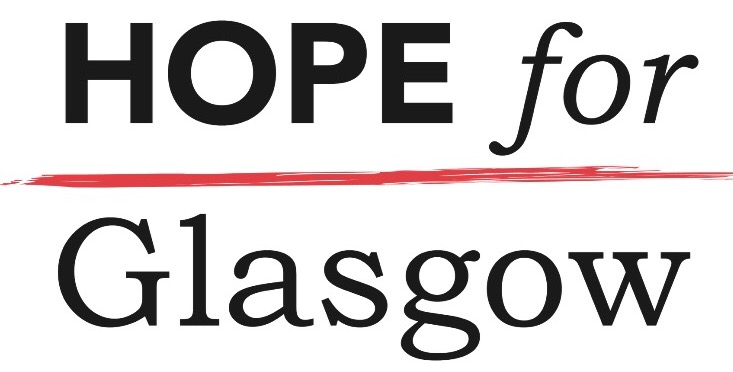 	VOLUNTEER APPLICATION FORMWe are pleased that you are interested in volunteering with Hope for Glasgow. Hope for Glasgow is a Christian Charity which requires all members of staff to adhere to its Statement of Belief and Code of Conduct, both of which are firmly based on the Christian teaching contained in the Bible.  To ensure that our ethos is consistently shared with service users, partner organisations, other agencies, supporters and anyone else Hope for Glasgow has contact with, our volunteers should be committed Christians and they are expected to adhere to these core tenets.  You will also need PVG clearance before starting in this role.YOUR DETAILSSURNAME                       			FORENAME(S)                              	 ……………………………………………………….	…………………………………………………………………	ADDRESS …………………………………………………………………………………………………………………………………………..…………………………………………………………………………………………………………………………………………..POSTCODE 	………………………………………………….TEL NO (HOME AND OR MOBILE)	………………………………………………………………………………….  EMAIL  	…………………………………………………………………………………………………………………….CHRISTIAN FAITHWhat Church do you attend?	…………………………………………………………………………………………….Give an outline of your activities as a practicing Christian, e.g. church involvement, other volunteering or service, types of books you read:------------------------------------------------------------------------------------------------------------------------------------------------------------------------------------------------------------------------------------------------------------------------------------------------------------------------------------------------------------------------------………………………………………………………………………………………………………………………………………….REASONS FOR APPLICATIONTell us about why you are interested in becoming a Hope for Glasgow volunteer, including relevant skills and experience you have to offer. (You may wish to attach your CV)  ----------------------------------------------------------------------------------------------------------------------------------------------------------------------------------------------------------------------------------------------------------------------------------------------------------------------------------------------------------------------------------------------------------------------------------------------------------------------------------------------------------------------------------------------------------------------------------------------------------------------------------…………………………………………………………………………………………………………………………………………..…………………………………………………………………………………………………………………………………………..OTHER RELEVANT INFORMATIONIf you have any health matters that may affect the tasks you can undertake, please state	…………………………………………………………………………………………………………………………………………..Would  you be willing to drive your own car / a hired vehicle to provide transport to service users for Hope for Glasgow activities? (We provide expenses)			YES/NOIf YES, Hope for Glasgow requires sight of your Driving License and Certificate of Insurance so that we can ensure that your cover is suitable. We also ask that you have a clean license for safeguarding purposes.Please use the space below to tell us any other information which may be relevant to your application: ------------------------------------------------------------------------------------------------------------------------------------------------------------------------------------------------------------------------------------------------------------------------------------------------------------------------------------------------------------------------------…………………………………………………………………………………………………………………………………………..ADDICTION RECOVERYHope for Glasgow requires anyone with a personal history of addiction to drugs or alcohol who wants to volunteer with us, to have at least 2 years of abstinence.If you have a personal history of addiction, what form did this take?					………………………………………………………………………………………………………………………………………….How long have you been abstinent?	………………………………………………………………………………….How did you achieve this and what things help you to maintain abstinence?……………………………………………………………………………………………………………………………………………….……………………………………………………………………………………………………………………………………………….Please provide two referees.  One referee should a church leader.SIGNATUREI declare that the information I have given is true and completeSignature	…………………………………………………………………………………………………………………….  				Print Name	…………………………………………………………………………………………………………………….Date		…………………………………………Privacy Statement:Hope for Glasgow will never give your information to other individuals or organisations. We use the information you give us for Hope for Glasgow’s work, needs and news and only in the ways you have given us permission.  You can ask us to remove your information at any time and you can ask to see the information we have about you by making a request in writing.REFEREES1.Name & Address………………………………………………………………………………………………………………………………………………………………………………………………………………………………………………………………Tel no: …………………………………………………..Email: ……………………………………………………Relationship to you  ………………………………2.Name & Address………………………………………………………………………………………………………………………………………………………………………………………………………………………………………………………………Tel no: …………………………………………………..Email: ……………………………………………………Relationship to you …………………………………